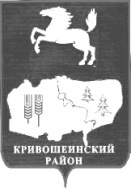 АДМИНИСТРАЦИЯ КРИВОШЕИНСКОГО РАЙОНАПОСТАНОВЛЕНИЕ12.03.2021                                                                                                                               № 162с. КривошеиноТомской областиО внесении изменений в постановление Администрации Кривошеинского района от 26.01.2021 № 30 «О комиссии по реализации отдельных государственных полномочий по государственной поддержке сельскохозяйственного производства при Администрации Кривошеинского района»С целью совершенствования нормативного правового актаПОСТАНОВЛЯЮ:1. Внести в постановление Администрации Кривошеинского района от 26.01.2021 № 30 «О комиссии по реализации отдельных государственных полномочий по государственной поддержке сельскохозяйственного производства при Администрации Кривошеинского района» (далее – Постановление) следующие изменения:1) в приложении №1 к Постановлению словазаменить на слова2. Настоящее постановление вступает в силу с даты его подписания.3. Настоящее постановление разместить в информационно-телекоммуникационной сети "Интернет" на официальном сайте муниципального образования Кривошеинский район Томской области.4. Контроль за исполнением настоящего постановления возложить на заместителя Главы Кривошеинского района по социально-экономическим вопросам.Глава Кривошеинского района(Глава Администрации)                                                                                               А.Н. КоломинАлександра Николаевна Грязнова (382 251) 2 – 11 – 41 Прокуратура, Управление финансов, Отдел социально-экономического развития села, Бухгалтерия, Экономический отдел, Зам. Главы«Штоббе Артем Витальевич- первый заместитель Главы Кривошеинского района - председатель комиссии»«Шлапаков Александр Васильевич- заместитель Главы Кривошеинского района по социально-экономическим вопросам - председатель комиссии»